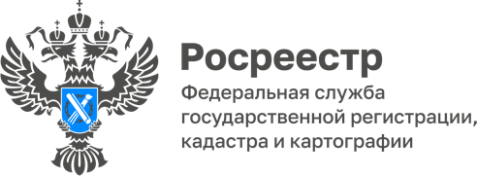            В течение, какого срока необходимо построить дом на арендуемом  земельном участке, если я ничего не делаю, не заберут ли у меня участок?   Игорь Владиславович, с. Новоперуново. На вопрос отвечает  заместитель главного государственного инспектора по использованию и охране земель Тальменского района Наталья Эрмиш:                  Срок, в течение которого необходимо начать строительство на участке, в законе прямо не указан. Но установлен срок, в течение которого пустующую землю могут изъять, — это три года. В него не входит время, которое нужно для освоения земельного участка. Это значит, что, если вы начали строить дом, но за три года не успели, участок не изымут.        Сколько лет у вас на участке будет стоять один фундамент, уже неважно, ведь вы старались, как могли. Направьте в администрацию уведомление о планируемом строительстве. Если его согласуют, в ответ пришлют уведомление о соответствии. Оно будет своего рода «охранной грамотой» от штрафов за неосвоенный участок в течение десяти лет — это максимальный срок для окончания строительства.